III   CERTAMEN DE FLAMENCO INFANTIL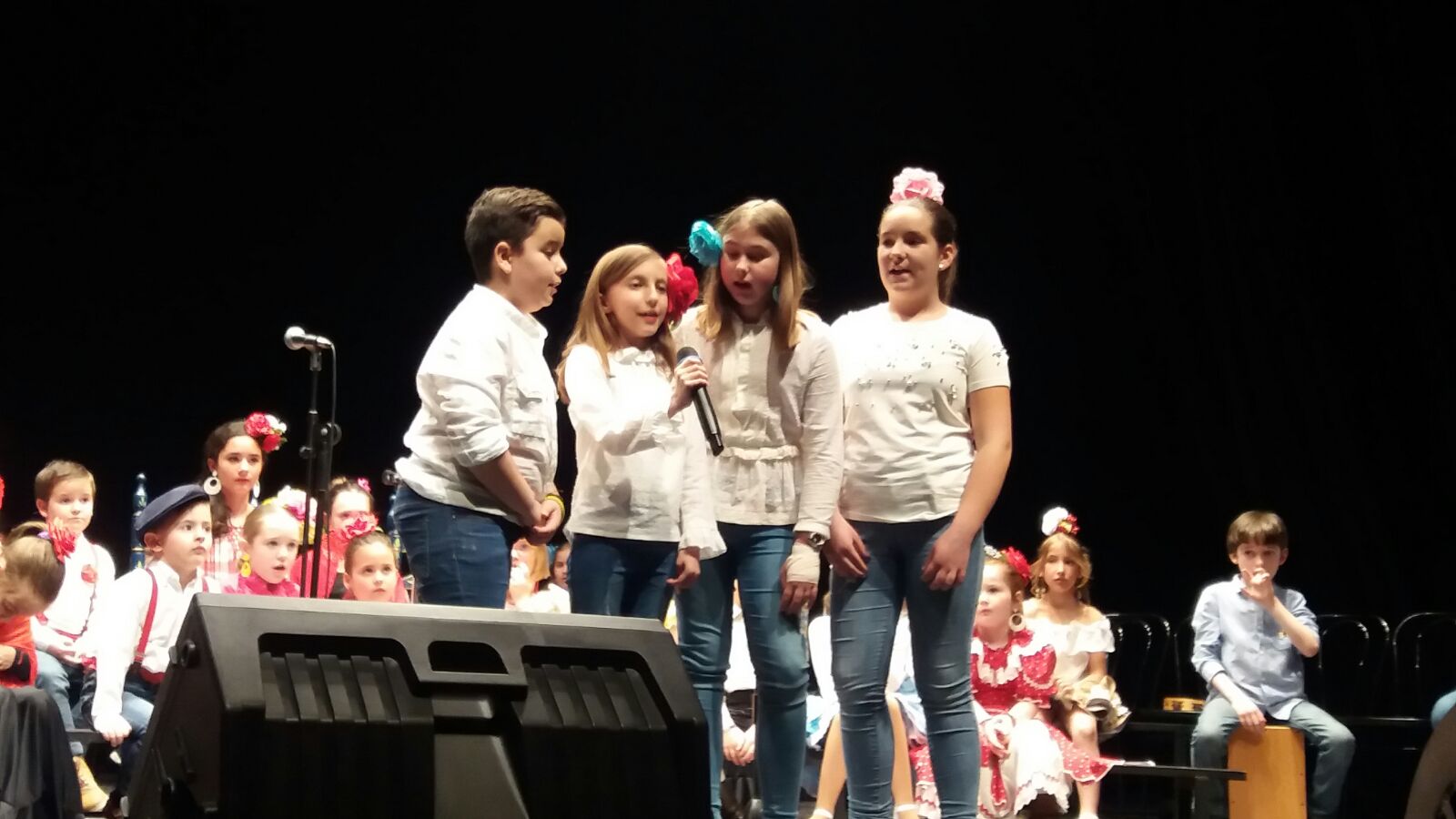 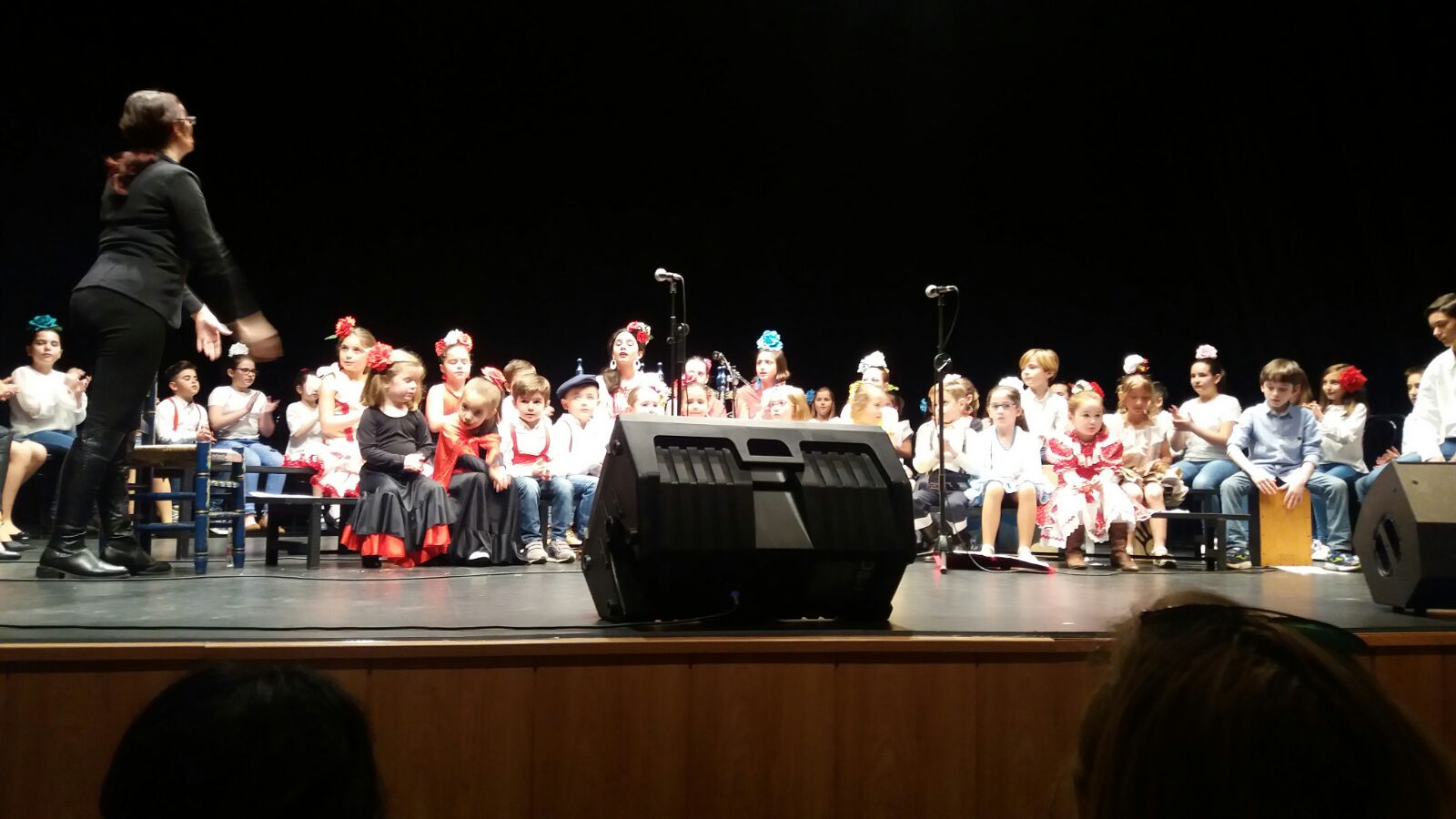 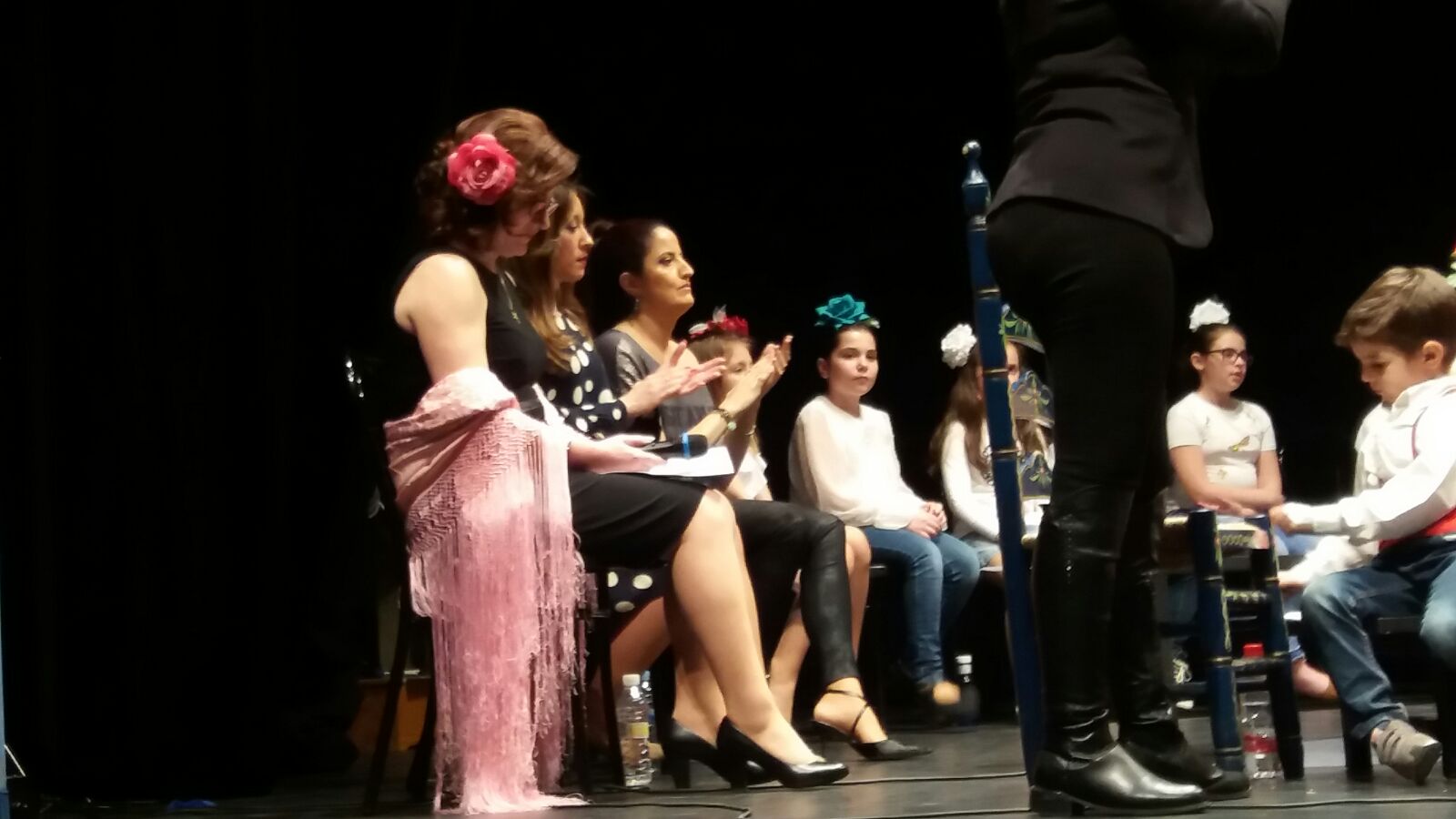 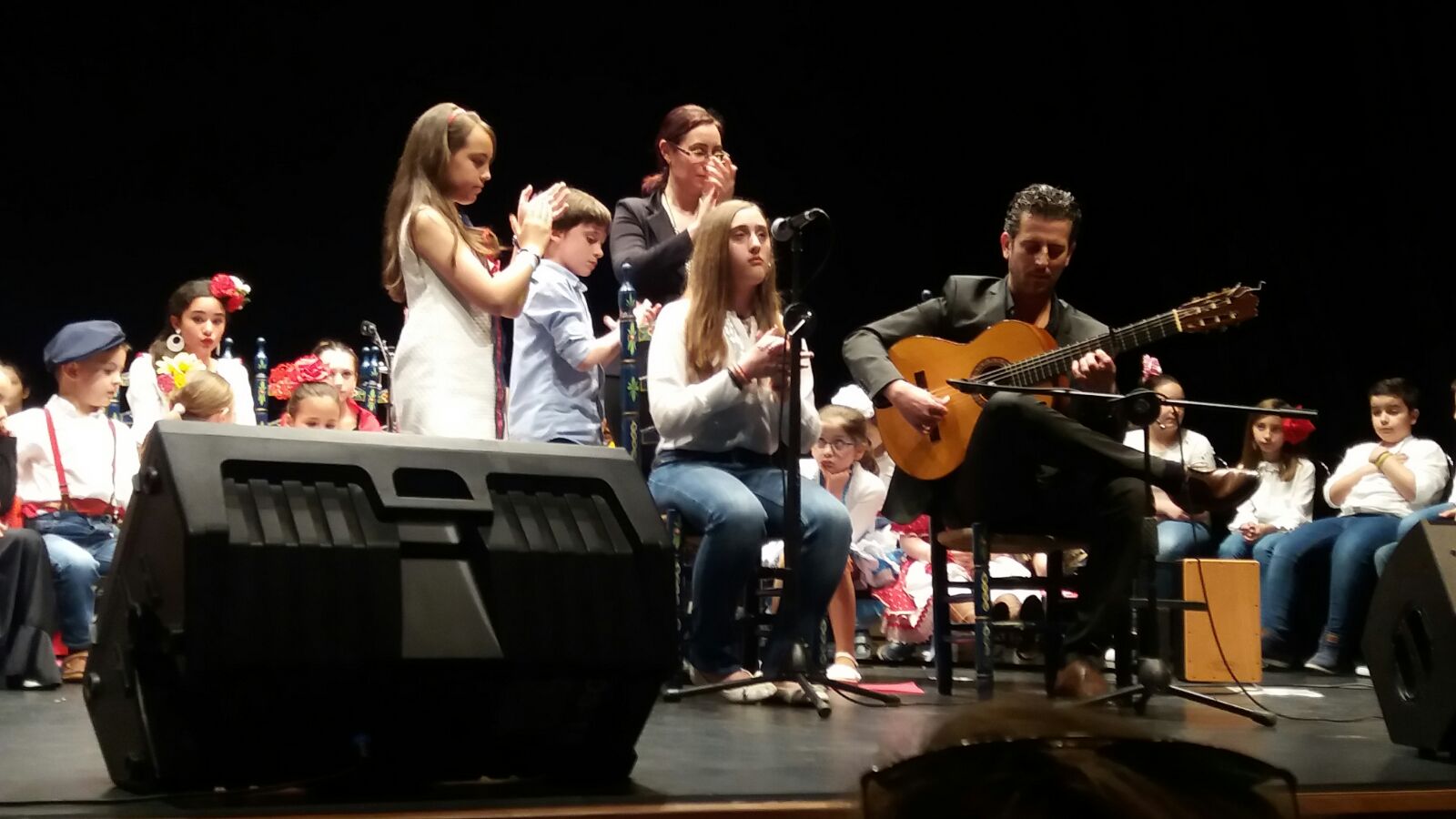 